Урок по математике в 3 классе по учебнику Г.Л. Муравьёвой, М.А. Урбан             2013 г. изд. стр.26-27Урок № 12. Тема: «Повторение изученного во 2 классе. Табличное умножение и деление с числом 3. Самостоятельная работа»Цель: закрепить знание табличных случаев умножения с числом 3 и соответствующих случаев деления, понимание взаимосвязи между компонентами  и результатом действия умножения (между × и ÷), закреплять умение составлять числовые выражения, учить составлять и решать простые и составные  задачи, раскрывающим смысл действий × и ÷, умение самостоятельно решатьЗадачи:Обучающие:  повторить знания о цифрах и числах,   систематизировать знания об алгоритме умножения и деления, переместительном законе умножения, отрабатывать вычислительные навыки на сложение и вычитание в пределах 100 с переходом через десяток и без перехода, порядок выполнения действий в выражениях, выполнение заданий на нахождение неизвестного компонента, решение задач на умножение и деление, логических задач, составлять числовые выражения.Развивающие: развивать внимание, память, логическое мышление.Воспитательные: воспитывать любовь и уважение к родной культуре, умение работать в коллективе, дружбу и взаимопомощь.Оборудование: таблица с названием компонентов умножения и деления, переместительный закон умножения, карточки для обратной задачи, компьютер с музыкальной подборкой, схемы к задаче,  рабочая тетрадь, учебник-1 часть, ручка, карандаш, линейка, дневник.Ход урока:Организационный моментПрозвенел и смолк звонок.Начинаем наш урок.Можно за партой тихонько сидеть,А можно отправиться в лес – Чудеса посмотреть.2.Устный счёт    Математический диктант Взаимопроверка.- Кто не сделал ни одной ошибки, погладьте себя по голове.- Какой сегодня день? 3. Работа в тетради   - Открываем свои тетради, отступаем сверху 1 целую клеточку, на 2-ой отсчитываем 10 и записываем: … сентября. Возвращаемся на начало клеточек. От записи через 1 клеточку вниз отсчитываем вправо 7 клеточек и в 8 записываем: Классная работа (учитель напоминает алгоритм записи заданий в тетради, правильность оформления работы)-Ребята, скажите, какая тема сегодняшнего урока. Правильно. Тема  «Повторение». А что мы сегодня будем повторять, если в рубрике «Это актуально» ребусы с сегодняшним число: сТРИж, ТРИтон, смоТРИ, паТРИот, осТРИть. (ответы детей). Ведь «повторение- это мать учения».4. Проверка домашнего задания. Корректировка знаний.Стр. 25, №1     - какой компонент вы находили? (6,4,16,6,66,32)Стр. 25,№2            Игра «Ключевые слова»-Какие ключевые слова в задаче? (квадрат, периметр)1)2х4=8 (дм)Ответ: периметр 8 дм.Работа в учебнике.Объяснение учителя . Игра «3 угла»- При умножении на 3 получаются: левый угол- чётные числа,Правый угол- нечётные числа.Остаться на месте- разные числа.Дети с учителем хором считают по 3 до 30 и обратно.Секрет №2. На 3 делятся все числа, сумма цифр  которых делится на 3.Например: 9÷3=3		12(1+2=3)÷3=4		96(9+6=15) ÷3=5Если мы делим чётное число  на  3, то получим чётное число. Если мы делим нечётное число на 3, то получим нечётное число.Например: 9- нечётное число 9÷3=3    3- это тоже нечётное число 12- это чётное число  12÷3=4    4-это тоже чётное число*** Откройте свои учебники на стр. 26 №1.  на засыпку: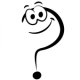 - Как называется компонент на зелёной карточке?- Могут ли эти числа делиться на 3?- Какие  числа при умножении дадут эти ответы?- Как эту информацию записать с помощью умножения?6- это 3 х 2,   3х2=612- это 3 х4, 3х4=1215-это 3х5 , 3х5=1524-это 3х8, 3х8=24Стр.26 №2- Как называется компонент на оранжевой карточке? на засыпку: Можем ли мы воспользоваться обратным действием для составления примеров?6х3=18 ,значит 18÷3=6или 6х2=12, значит 12÷2=6Аналогично составляются примеры к другим карточкам.Систематизация и закрепление знанийстр. 26, №3 Прочитайте задание про себя.*Учитель напоминает порядок выполнения действий, вызывает детей по желанию, комментируя их ответы.Ответы: 27,24,3		30,9,24		18,12,27Физминутка           Релаксация (под музыку звуков природы)Закройте глаза, положите руки на колени, расслабьтесь и давайте мысленно перенесёмся в волшебный осенний лес. Полюбуемся красками золотой осени, поздороваемся с хозяевами и пожелаем им тепла и красоты. Остановимся. А так ли тихо в осеннем лесу? Послушайте, как шуршат падающие листья, шумит в ветвях ветерок, весело посвистывают синички. Мы спокойны, добры, приветливы, ласковы. А как пахнет в осеннем лесу? Вдохните глубоко этот горьковатый аромат! Лесной воздух отличается свежестью и чистотой.Самостоятельная работа*** Стр. 26 №4  Прочитать условие, ОНВ.-Что такое равенство?Ответы: 3х9=27		9х3=27  	27÷3=9		27÷9=3Аналогично составляются другие равенства по другим тройкам карточек.*** стр. 26 № 5   на засыпку:   -  Что значит составить выражения?-Какие семейства будут в скобках?- Что такое частное? Что такое произведение? Увеличить на? Уменьшить на?(3х8)+10=24+10=34(18÷2)-0=9(2х5)+70=10+70=80(27÷9)-3=0Зрительная физминутка по тренажёру8. Закрепление. Решение задач «Дружные задачи» *** Стр. 27, № 6     Игра «Аукцион вопросов». Дети по очереди задают вопросы к задаче, которые помогут её решить.На доске появляется 5 ячеек (5 банок) в которые укладывают ягоды и сахар.1×5=5 (ст.)- ягод2×5=10 (ст.)- сахараОтвет: 5 стаканов ягод и 10 стаканов сахара                               ***Стр. 27 № 7    Из каких ягод мама приготовила джемы?ВишняМалина                                                5 банокКлубника  ост.Рассуждение: т.к. у нас три вида джема, то клубника минимум 1 банка.5-1=4 (б.)Т.К. малины больше чем вишни, то 4 –это 2 неодинаковых слагаемых. 4-это 1 и 3.Значит, вишня- 1 банка, малина- 3 банки.Ответ: 1,3,1 банки.9.Отработка навыка решения задач стр.27 №8Костя 	на 15 больше	на больше?Денис	                      подарили 20Равные части не рассматриваем. Сравниваем только « На 15 больше» и «подарили 20».1)20>15 значит у Дениса больше2)20-15=5 (с.)- разницаОтвет: у Дениса на 5 солдатиков больше. стр.27 №9Чем больше предметов моет Игорь, тем быстрее. Значит, чашки моются быстрее. А значит, и 5 чашек помоет быстрее)10.Обобщение-Чему был посвящён урок? (повторению)- какие числа делятся на 3?-Какие числа от1 до 30 делятся на 3?11.Рефлексия. Вопрос к успеху.Рефлексия – «обращение назад»; осмысление собственных действий (самонаблюдение, размышление).(Яблоня, яблоки, листья, цветы.)- Урок у нас заканчивается. За это время выросло удивительное дерево, благодаря которому каждый из вас может показать пользу или бесполезность нашего урока.Если урок для вас прошел плодотворно, и вы остались довольны - прикрепите к дереву плоды – яблоки.Если урок прошел хорошо, но могло быть и лучше – прикрепите цветы.Если урок не отличается от прежних уроков, и ничего нового не принес – зеленые листочки.А уж если совсем напрасно было потрачено время на уроке, то – желтый, чахлый лист.12.Объяснение домашнего задания***Стр. 27 № 1. Что значит вставь пропущенные числа?- Какой компонент неизвестен? Можно ли использовать обратное действие, чтобы быстро решить примеры?***Стр. 27 № 2. Учитель прочитывает задание. -Что значит дополнить условие?- Какие ключевые слова в задаче? (1 полка, 3 полки)- Каким действием будем решать задачу? Почему?13.Задание на дом: стр.27, № 1,№2.14.Итог урока. Выставление отметокСпасибо за работу. Сдать тетради на проверку.Чему равно произведение, если множители 2 и 9?На сколько 1 меньше 1 десятка?Найти сумму чисел 3 и числа, следующего за 69  .Уменьши число 23  два раза на 2 .Какое число увеличили на 5, если получили 100?Найди разность чисел 15 и 8.Сторона квадрата 2 см. Чему равен периметр квадрата?Чему равно вычитаемое, если уменьшаемое равно 40, а разность - 7?Увеличь число 33 на 7.К какому числу прибавили 8, если получили 16?18На 973199578 см33408